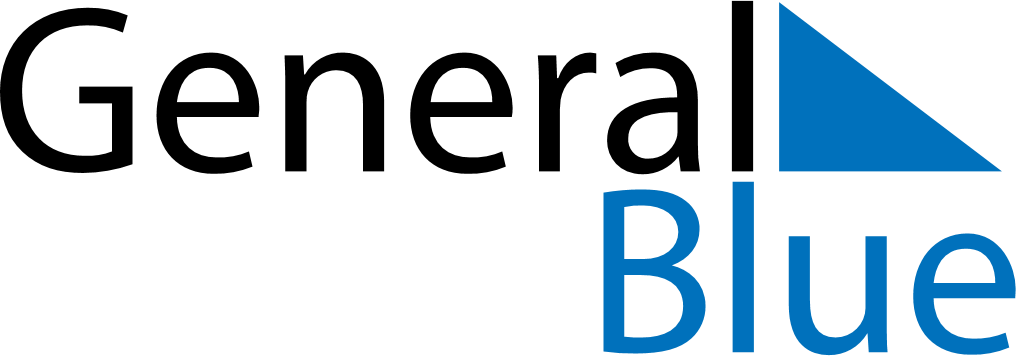 August 2021August 2021August 2021ChinaChinaMONTUEWEDTHUFRISATSUN1Army Day2345678910111213141516171819202122232425262728293031